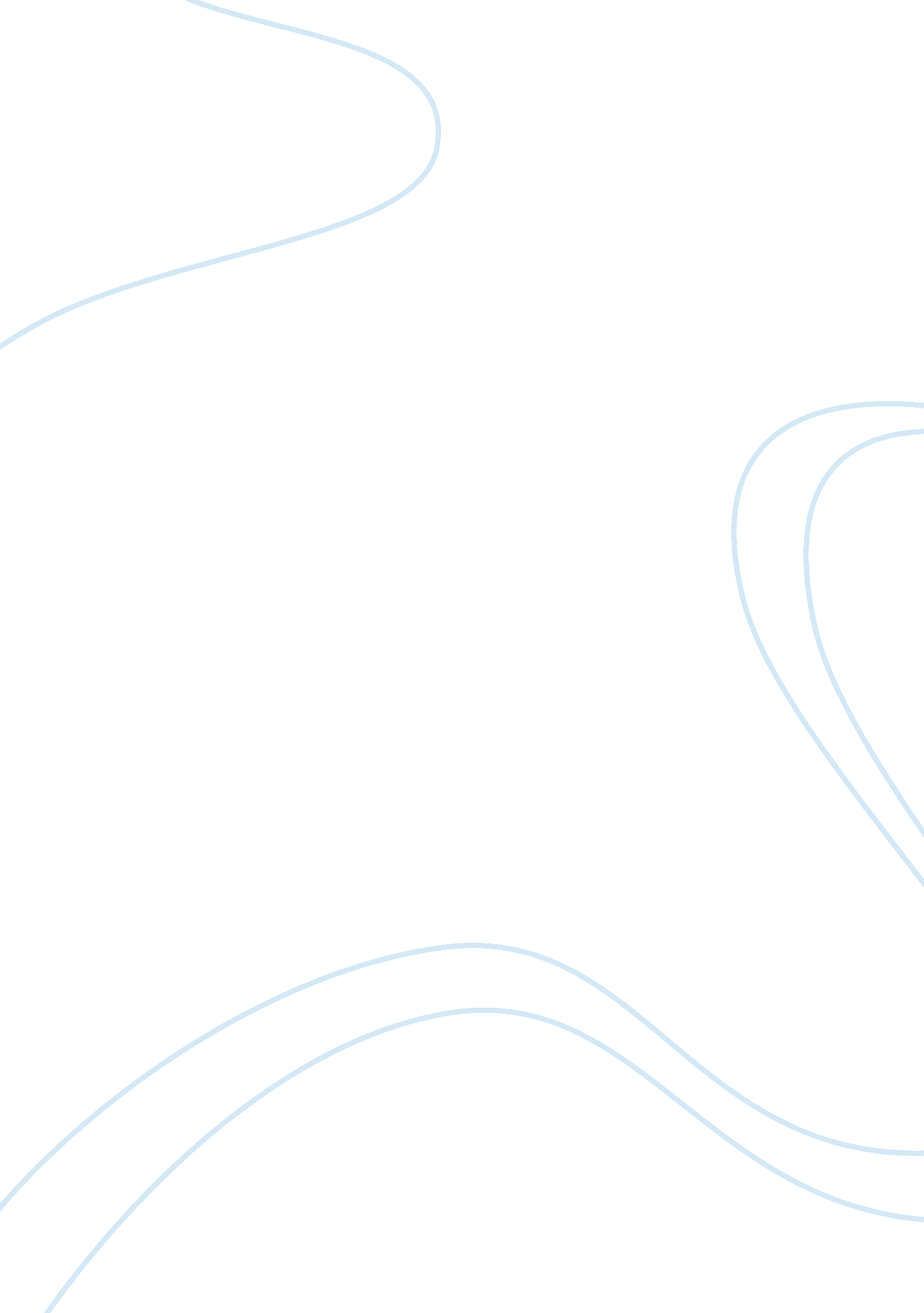 The impact of shrm on performance business essay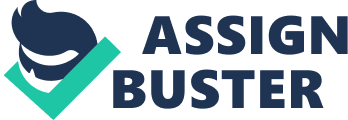 Bannister and Fransella provinces that we can non reach an reading free world straight. We can merely do premises about what world is and so continue to happen out how utile those premises are. Some premises are so profoundly engrained that they are hard to place and show but they are however embodied in the manner we approach life. These include the manner we conceptualize, theories about and pull off the employment relationship. Specifying world for ourselves We define world for ourselves in the undermentioned mode Orthodox thought: Orthodoc means correct or by and large accepted sentiment inculcated in the bulk of members in any given society through the procedures of socialisation and instruction and sustained through countenances against divergence. We donot by and large question our Orthodox beliefs, and hence we donot pay much attending to them nor see how they fram the readings we make of our universe nor what other alternate there could be. Alternate Approach The undermentioned three attacks stand in contract to orthodox thought Phenomenology It is concerned with understanding the person 's witting experience instead so analysing this into fragments, it takes a holistic attack. It acknowledges the significance of objectiveness ( Sanders, 1982 ) . Constructivism It is besides concern with single experiences but emphasises the person 's cognitive procedure. Social Constructionism It does non presume that a world independent of observer exists. World is merely what we construct ourselves and that non through our ain cognitive procedure but the societal procedures of linguistic communication, discourse and societal interaction. The wider societal, economic, political and cultural context of HRM is diverse, complex and dynamic. The metaphor of a tapestry is hence used to show the manner in which its significance is constructed from the interweaving and common influences of premises deducing from the basic perceptual, epistemic, philosophical and ideological places. The impression of Wrap and Weft are used to discourse such cardinal contextual elements as phenomenology, constructivism, societal constructionism etc. Best-practice SHRM: High-Commitment Models The best-practice attack highlights the relationship between 'sets ' of good HR patterns and organizational public presentation, largely defined in footings of employee committedness and satisfaction. These sets of best pattern can take many signifiers: some have advocated a cosmopolitan set of patterns that would heighten the public presentation of all administrations to which they were applied ( Pfeffer, 1994, 1998 ) ; others have focused on incorporating the patterns to the particular concern context ( high-performance work patterns ) . A cardinal component of best pattern is horizontal integrating and congruity between policies. Troubles arise here, as best-practice theoretical accounts vary significantly in their fundamental law and in their relationship to organizational public presentation, which makes generalizations from research and empirical informations hard. Here, it is argued that all administrations will profit and see betterments in organizational public presentation if they identify, gain committedness to and implement a set of best-HRM patterns. Universalism and high committedness One of the theoretical accounts most normally cited is Pfeffer 's ( 1994 ) 16 HR patterns for 'competitive advantage through people ' which he revised to seven patterns for 'building net incomes by seting people foremost ' in 1998. Table Pfeffer ( 1994 ) explains how alterations in the external environment have reduced the impact of traditional beginnings of competitory advantage, and increased the significance of new beginnings of competitory advantage, viz. human resources that enable an administration to accommodate and introduce. With the universalist attack or 'ideal set of patterns ' ( Guest, 1997 ) , the concern is with how close administrations can acquire to the ideal set of patterns, the hypothesis being that the closer an administration gets, the better the administration will execute, in footings of higher productiveness, service degrees and profitableness. The function of Human Resources, hence, becomes one of identifying and deriving senior direction committedness to a set of HR best patterns, and guaranting that they are implemented and that wages is distributed consequently. Measuring The Impact of SHRM on Performance and the Balanced Scorecard It is now appropriate to see in more item how strategic direction processes in houses can be improved to cover more efficaciously with cardinal HR issues and take advantage of HR chances. A survey by Ernst & A ; Young in 1997, cited in Armstrong and Baron ( 2002 ) , found that more than a 3rd of the informations used to warrant concern analysts ' determinations were non-financial, and that when non-financial factors, notably 'human resources ' , were taken into history better investing determinations were made. The non-financial prosodies most valued by investors are identified in Table This presents an chance for HR directors to develop concern capableness and show the part of SHRM to organizational public presentation. One method that is worthy of farther consideration is the balanced scorecard ( Kaplan and Norton, 1996, 2001 ) . This is besides concerned with associating critical non-financial factors to fiscal results, by helping houses to map the cardinal cause-effect linkages in their coveted schemes. Interestingly, Kaplan and Norton challenge the short-termism found in many Western traditional budgeting procedures and, as with the Ernst & A ; Young survey, they imply a cardinal function for HRM in the strategic direction of the house and, significantly, suggest practical ways for conveying it about ( Boxall and Purcell, 2003 ) . Kaplan and Norton place the significance of executed scheme and the execution phase of the strategic direction procedure as cardinal drivers in heightening organizational public presentation. They recognise, along with Mintzberg ( 1987 ) , that 'business failure is seen to stem largely from neglecting to implement and non from neglecting to hold fantastic visions ' ( Kaplan and Norton, 2001: 1 ) . Therefore, as with the resource based position, execution is identified as a key procedure which is frequently ill executed. Kaplan and Norton follow a stakeholder position, based on the premiss that for an administration to be considered successful, it must fulfill the demands of cardinal stakeholders ; viz. investors, clients and employees. They suggest placing aims, steps, marks and enterprises on four cardinal positions of concern public presentation: a-? Financial: 'to win financially how should we look to our stockholders? ' a-? Customer: 'to achieve our vision how should we look to our clients? ' a-? Internal concern procedures: 'to fulfill our stockholders and clients what concern processes must we stand out at? ' a-? Learning and growing: 'to achieve our vision, how will we prolong our ability to alter and better? ' They recognise that investors require fiscal public presentation, measured through profitableness, market value and hard currency flow or EVA ( economic value added ) ; clients require quality merchandises and services, which can be measured by market portion, client service, client keeping and trueness or CVA ( client value added ) ; and employees require a healthy topographic point to work, which recognises chances for personal development and growing, and these can be measured by attitude studies, skill audits and public presentation assessment standards, which recognise non merely what they do, but what they know and how they feel or PVA ( people value added ) . These can be delivered through appropriate and incorporate systems, including HR systems. The balanced scorecard attack hence provides an incorporate model for equilibrating stockholder and strategic ends, and widening those balanced public presentation steps down through the administration, from corporate to divisional to functional sections and so on to persons ( Grant, 2002 ) . By equilibrating a set of strategic and fiscal ends, the scorecard can be used to honor current pattern, but besides offer inducements to put in long-run effectivity, by incorporating fiscal steps of current public presentation with steps of 'future public presentation ' . Thus it provides a templet that can be adapted to supply the information that administrations require now and in the hereafter, for the creative activity of stockholder value Decision HR map plays an of import function in an organisation advancement and growing. The wider societal, economic, political and cultural context of HRM is diverse, complex and dynamic. The metaphor of a tapestry is hence used to show the manner in which its significance is constructed from the interweaving and common influences of premises deducing from the basic perceptual, epistemic, philosophical and ideological places. The impression of Wrap and Weft are used to discourse such cardinal contextual elements as phenomenology, constructivism, societal constructionism etc. Human Resource Departments add value to a concern by guaranting: - oˆ‚? How make the procedures such as staffing, hiring, communicating, and compensation ; that govern how work is done, heighten organisational fight, and add value? oˆ‚? Ensure enrolling the right quality and class of bing and new employees by finding occupation descriptions, people profiles and accomplishments standards to fit occupation function. oˆ‚? Ensure forces policies and processs are followed systematically by all sections within a company. oˆ‚? Ensure who is responsible for Human Resources work? To what extent bash directors position themselves as HR directors every bit good as Operational directors? oˆ‚? Ensure when and how should Human Resources be proactive, reactive, or anticipatory? oˆ‚? Guaranting that staff ratios are compatible to the projected cost base and taking intercession action where enlisting gets 'overblown ' . This ensures that a company employs the right volume of people required ; keeping the company borders, which in bends ensures the go oning viability of the company. oˆ‚? Offers impartial forces map that restricts and controls all forces within the concern to pull off people within the right legal context and non leting them to unwittingly side measure employment jurisprudence and statute law. oˆ‚? Ensures that internal publicity and choices are carried out in a just and just mode utilizing the same base standards for each campaigner. This in bend means the right people get promoted which enhances the function effectivity and increased efficiency of the occupation bringing. oˆ‚? Ensure that wage classs are just and reviewed with similar type functions in tantamount external organisations to maintain pulling the best campaigners. oˆ‚? Ensure the fiscal parts of Human Resources. oˆ‚? Ensure how do HR systems heighten the rational and managerial capacity of the organisation? HR Professionals must be knowledge experts of external concern worlds before they can border, put to death, and make substantial value through even the BASIC of HR dockets. oˆ‚? What abilities do we necessitate so that we can understand and react to short-run and long-run market demands? oˆ‚? How make we put in HR patterns that deliver concern consequences? oˆ‚? How make we form HR activities to present maximal value? oˆ‚? How do we make an HR scheme that sets an docket for how HR will assist our company win? When HR Professionals respond to these inquiries, they will cognize why others would benefit by listening to them, because they will be presenting existent value-and they will cognize what that value is. 